SPEISEPLAN vom 26.9.- 30.9.2016ReibteigsuppeKartoffelgulasch mit FrankfurterDazu: Dinkel- Schusterlaibchen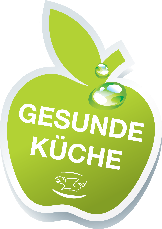 Karfiolcremesuppe mitBrotwürfelHirseauflauf mit FrüchtenBröselknödelsuppeHühnergeschnetzeltes mit Reisund grünem SalatRosinen und WalnüsseGemüseeintopfApfelstrudel mitVanillesoßeGriesnockerlsuppe mitKarottensterneFischlaibchen mit Avocado- Dipund Chinakohlsalat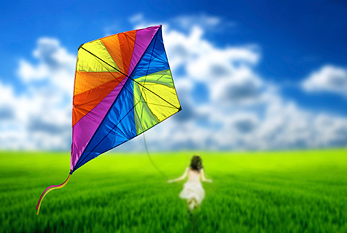 Informationen über Allergene in den zubereiteten Speisen bekommen sie                 in der Küche des Kindergartens